PEMERINTAH PROVINSI JAWA TENGAH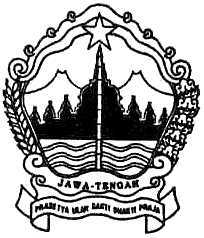 BADAN PENGEMBANGANSUMBER DAYA MANUSIA DAERAHJalanSetiabudi Nomor 201 A Semarang KodePos 50263 Telepon 024 – 7473066Faksimile024 – 7473701 Laman http://bpsdmd.jatengprov.go.idSurat Elektronik bpsdmd@jatengprov.go.idFORMULIR  PENGADUANNomor :             /              /   2019Nama			    :  ....................................................................................................................Nomor KTP/SIM	    :  ....................................................................................................................Jenis Kelamin	    :   	   Laki – laki		PerempuanAlamat Lengkap	    : .....................................................................................................................			      .....................................................................................................................			      .....................................................................................................................No. Telp/Hp		    : .....................................................................................................................Alamat Email	    : .....................................................................................................................Subyek Pengaduan   : 	 Pelayanan Sewa Gedung	 Kegiatan Kediklatan				Uraian Pengaduan	    : .....................................................................................................................			      .....................................................................................................................			      .....................................................................................................................			      .....................................................................................................................			      .....................................................................................................................									                   Semarang,                                2019Yang Menerima Pengaduan						Yang Mengadukan( .............................................. )					   ( ................................................ )